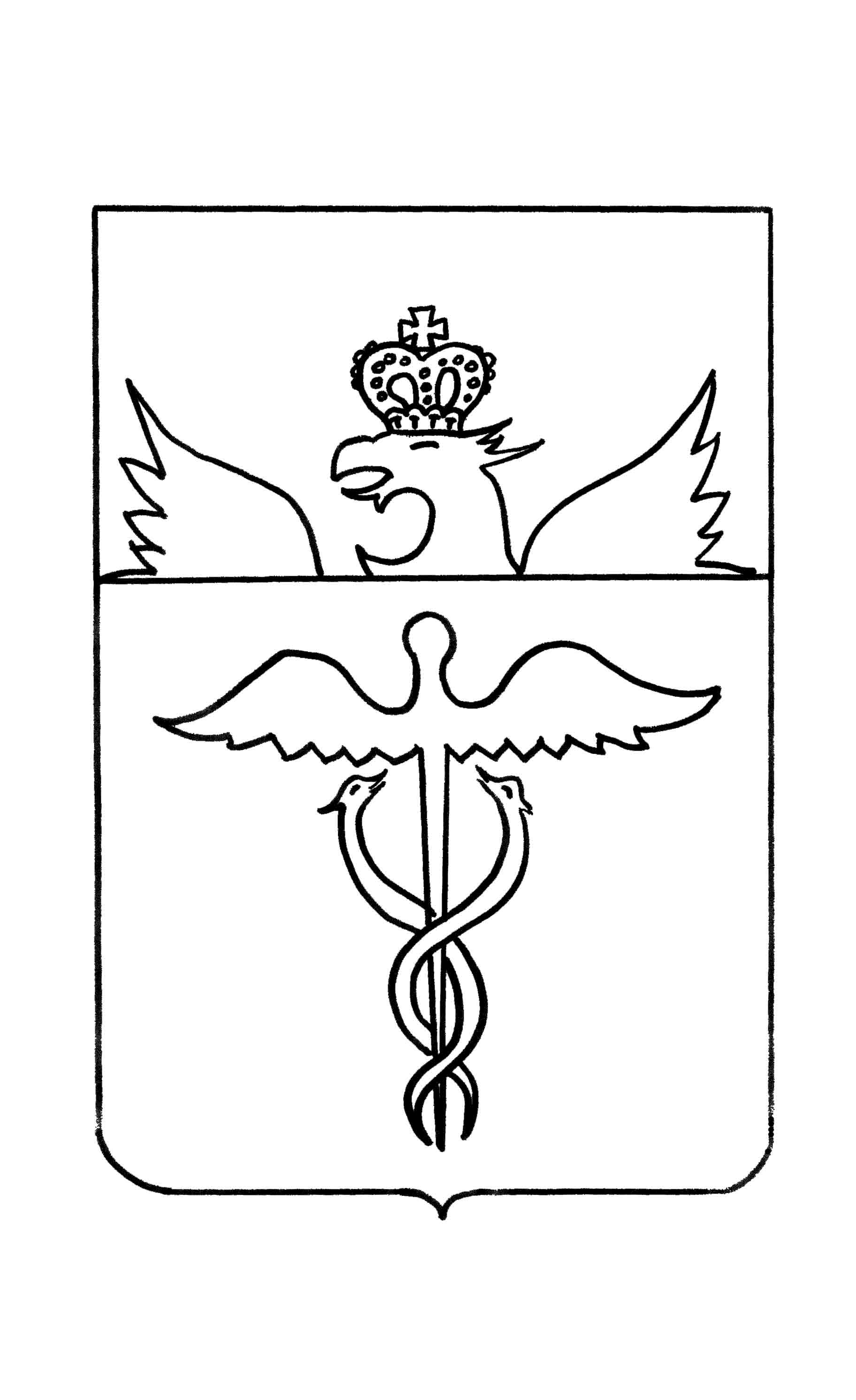 Совет народных депутатовНижнекисляйского городского поселения Бутурлиновского муниципального районаВоронежской областиРЕШЕНИЕот 24 мая 2022 года                  № - 70р.п. Нижний КисляйО внесении изменений в решение Совета народных депутатов Нижнекисляйского городского поселения от 29 декабря 2021 года № 52 «О бюджете Нижнекисляйского городского поселения Бутурлиновского муниципального района Воронежской области на 2022 год и на плановый период 2023 и 2024 годов»В соответствии со ст.52 Федерального закона от 06.10.2003 г. № 131-ФЗ «Об общих принципах организации местного самоуправления в Российской Федерации» и на основании пункта 3 части 1 статьи 7 Устава Нижнекисляйского городского поселения и п.4 ст.47 Положения о бюджетном процессе в Нижнекисляйском городском поселении Бутурлиновского муниципального района Воронежской области, Совет народных депутатов Нижнекисляйского городского поселенияР Е Ш И Л:1. Внести в решение Совета народных депутатов Нижнекисляйского городского поселения от 29 декабря 2021 года № 52 «О бюджете Нижнекисляйского городского поселения Бутурлиновского муниципального района Воронежской области на 2022 год и на плановый период 2023 и 2024 годов» следующие изменения:1.1. Подпункты 1-3 пункта 1 части 1.1. статьи 1 изложить в новой редакции:«1) прогнозируемый общий объем доходов бюджета Нижнекисляйского городского поселения в сумме 40976,17 тыс.рублей, в том числе безвозмездные поступления в сумме 28261,83 тыс. рублей, из них дотации –1939,00 тыс.рублей, субвенции –233,80 тыс.рублей, иные межбюджетные трансферты – 384,43 тыс.рублей, субсидии-25704,60 тыс.рублей;	2) общий объем расходов бюджета Нижнекисляйского городского поселения в сумме 42442,69 тыс. рублей, в том числе межбюджетные трансферты из бюджета поселения на финансовое обеспечение переданных полномочий в сумме 319,53 тыс.рублей.3) прогнозируемый дефицит бюджета Нижнекисляйского городского поселения в сумме 1466,52 тыс. рублей;4) источники внутреннего финансирования дефицита бюджета Бутурлиновского городского поселения на 2022 год и на плановый период 2023 и 2024 годов согласно приложению 1 к настоящему решению.»		1.2. Приложение №1 к решению Совета народных депутатов Нижнекисляйского городского поселения от 29 декабря 2021 года № 52 «О бюджете Нижнекисляйского городского поселения Бутурлиновского муниципального района на 2022 год и на плановый период 2023 и 2024 годы» изложить в редакции, согласно приложению № 1 к настоящему решению;1.3. Приложение № 2 к решению Совета народных депутатов Нижнекисляйского городского поселения от 29 декабря 2021 года № 52 «О бюджете Нижнекисляйского городского поселения Бутурлиновского муниципального района на 2022 год и на плановый период 2023 и 2024 годы» изложить в редакции, согласно приложению № 2 к настоящему решению;1.4. Приложение № 4 к решению Совета народных депутатов Нижнекисляйского городского поселения от 29 декабря 2021 года № 52 «О бюджете Нижнекисляйского городского поселения Бутурлиновского муниципального района на 2022 год и на плановый период 2023 и 2024 годы»изложить в редакции, согласно приложению № 3 к настоящему решению;1.5. Приложение № 5 к решению Совета народных депутатов Нижнекисляйского городского поселения от 29 декабря 2021 года № 52 «О бюджете Нижнекисляйского городского поселения Бутурлиновского муниципального района на 2022 год и на плановый период 2023 и 2024 годы»изложить в редакции, согласно приложению № 4 к настоящему решению;1.6. Приложение № 6 к решению Совета народных депутатов Нижнекисляйского городского поселения от 29 декабря 2021 года № 52 «О бюджете Нижнекисляйского городского поселения Бутурлиновского муниципального района на 2022 год и на плановый период 2023 и 2024 годы»изложить в редакции, согласно приложению № 5 к настоящему решению;2. Опубликовать настоящее решение в Вестнике муниципальных правовых актов Нижнекисляйского городского поселения.3. Контроль за исполнением настоящего решения возложить на главу Нижнекисляйского городского поселения Заварзину С.А.Глава Нижнекисляйского городского поселения						С.А. ЗаварзинаПредседатель Совета народных депутатов                                                         И.Н. ЛапинаПриложение 1					к решению Совета народных депутатовНижнекисляйского городского поселения					от 24 мая 2022 года   № 70Источники внутреннего финансирования дефицита бюджета Нижнекисляйского городского поселения на 2022 год и на плановый период 2023 и 2024 годовПриложение 2к решению Совета народных депутатов                           Нижнекисляйского городского поселения от 24 мая 2022 года   № 70ПОСТУПЛЕНИЕ ДОХОДОВ БЮДЖЕТАНИЖНЕКИСЛЯЙСКОГО ГОРОДСКОГО ПОСЕЛЕНИЯ БУТУРЛИНОВСКОГО МУНИЦИПАЛЬНОГО РАЙОНА ВОРОНЕЖСКОЙ ОБЛАСТИ ПО КОДАМ ВИДОВ ДОХОДОВ, ПОДВИДОВ ДОХОДОВ НА 2022 ГОД И НА ПЛАНОВЫЙ ПЕРИОД 2023 И 2024 ГОДОВ(тыс. рублей)Приложение  3	        к решению Совета народных депутатов Нижнекисляйского городского поселения от 24 мая 2022 года   № 70Ведомственная структура расходов бюджета Нижнекисляйского городского поселения на 2022 год  и на плановый период 2023 и 2024 годов				Приложение  № 4	к решению Совета народных депутатов	Нижнекисляйского городского поселения	от 24 мая 2022 года   № 70Распределение бюджетных ассигнований по разделам, подразделам, целевым статьям (муниципальным программам Нижнекисляйского городского поселения), группам видов расходов классификации расходов бюджета Нижнекисляйского городского поселения на  2022  год и на плановый период 2023 и 2024 годов		Приложение  5	к решению Совета народных депутатов	Нижнекисляйского городского поселения                          от 24 мая 2022 года   № 70Распределение бюджетных ассигнований по целевым статьям (муниципальным программам Нижнекисляйского городского  поселения), группам видов расходов, разделам, подразделам  классификации  расходов бюджета Нижнекисляйского городского поселения на  2022  год и на плановый период 2023 и 2024 годов№ п/пНаименованиеКод бюджетной  классификацииСумма  (тыс. рублей)Сумма  (тыс. рублей)Сумма  (тыс. рублей)№ п/пНаименованиеКод бюджетной  классификации2022 год2023 год2024 год123456Источники внутреннего финансирования дефицита бюджета01 00 00 00 00 0000 0001466,52001Бюджетные кредиты от других бюджетов бюджетной системы Российской Федерации01 03 00 00 00 0000 000-108-108-1081Погашение бюджетных кредитов, полученных  от других бюджетов бюджетной системы Российской Федерации  в валюте Российской Федерации01 03 01 00 00 0000 800 -108-108-1081Погашение бюджетами городских поселений  кредитов от других бюджетов бюджетной системы Российской Федерации в валюте Российской Федерации01 03 01 00 13 0000 810-108-108-1082Изменение остатков средств на счетах по учету средств бюджета01 05 00 00 00 0000 0001574,521081082Увеличение остатков средств бюджетов01 05 00 00 00 0000 500-40976,17-40647,95-38240,312Увеличение прочих остатков  денежных средств бюджетов городских поселений01 05 02 01 13 0000 510-40976,17-40647,95-38240,312Уменьшение остатков средств бюджетов01 05 00 00 00 0000 60042442,6940755,9538348,312Уменьшение прочих остатков  денежных средств бюджетов городских поселений01 05 02 01 13 0000 61042442,6940755,9538348,31Код показателяНаименование показателяСумма2022 годСумма2023 годСумма2024 год12345000 8 50 00000 00 0000 000ВСЕГО40976,1740647,9538240,31000 1 00 00000 00 0000 000НАЛОГОВЫЕ И НЕНАЛОГОВЫЕ  ДОХОДЫ12714,3412467,0212757,38000 1 01 00000 00 0000 000НАЛОГИ НА ПРИБЫЛЬ, ДОХОДЫ1716,01784,01856,0000 1 01 02000 01 0000 110Налог на доходы физических лиц1716,01784,01856,0000 1 01 02010 01 0000 110Налог на доходы физических лиц с доходов, источником которых является налоговый агент, за исключением доходов, в отношении которых исчисление и уплата налога осуществляются в соответствии со статьями 227, 2271 и 228 Налогового кодекса Российской Федерации1716,01784,01856,0000 1 03 00000 00 0000 000НАЛОГИ НА ТОВАРЫ (РАБОТЫ, УСЛУГИ), РЕАЛИЗУЕМЫЕ НА ТЕРРИТОРИИ РОССИЙСКОЙ ФЕДЕРАЦИИ2491,342553,722692,08000 1 03 02000 01 0000 110Акцизы по подакцизным товарам (продукции), производимым на территории Российской Федерации2491,342553,722692,08000 1 03 02230 01 0000 110Доходы от уплаты акцизов на дизельное топливо, подлежащие распределению между бюджетами субъектов Российской Федерации и местными бюджетами с учетом установленных дифференцированных нормативов отчислений в местные бюджеты1126,41812,2856,2000 1 03 02231 01 0000 110Доходы от уплаты акцизов на дизельное топливо, подлежащие распределению между бюджетами субъектов Российской Федерации и местными бюджетами с учетом установленных дифференцированных нормативов отчислений в местные бюджеты ( по нормативам, установленным федеральным законом о федеральном бюджете в целях формирования дорожных фондов субъектов российской Федерации)1126,41812,2856,2000 1 03 02240 01 0000 110Доходы от уплаты акцизов на моторные масла для дизельных и (или) карбюраторных (инжекторных) двигателей, подлежащие распределению между бюджетами субъектов Российской Федерации и местными бюджетами с учетом установленных дифференцированных нормативов отчислений в местные бюджеты6,246,26,5000 1 03 02241 01 0000 110Доходы от уплаты акцизов на моторные масла для дизельных и (или) карбюраторных (инжекторных) двигателей, подлежащие распределению между бюджетами субъектов Российской Федерации и местными бюджетами с учетом установленных дифференцированных нормативов отчислений в местные бюджеты ( по нормативам, установленным федеральным законом о федеральном бюджете в целях формирования дорожных фондов субъектов Российской Федерации)6,246,26,5000 1 03 02250 01 0000 110Доходы от уплаты акцизов на автомобильный бензин, подлежащие распределению между бюджетами субъектов Российской Федерации и местными бюджетами с учетом установленных дифференцированных нормативов отчислений в местные бюджеты( по нормативам, установленным федеральным законом о федеральном бюджете в целях формирования дорожных фондов субъектов Российской Федерации)1358,691735,321829,38000 1 03 02251 01 0000 110Доходы от уплаты акцизов на автомобильный бензин, подлежащие распределению между бюджетами субъектов Российской Федерации и местными бюджетами с учетом установленных дифференцированных нормативов отчислений в местные бюджеты1358,691735,321829,38000 1 03 02260 01 0000 110Доходы от уплаты акцизов на прямогонный бензин, подлежащие распределению между бюджетами субъектов Российской Федерации и местными бюджетами с учетом установленных дифференцированных нормативов отчислений в местные бюджеты0,000,000,00000 1 03 02261 01 0000 110Доходы от уплаты акцизов на прямогонный бензин, подлежащие распределению между бюджетами субъектов Российской Федерации и местными бюджетами с учетом установленных дифференцированных нормативов отчислений в местные бюджеты (по нормативам, установленным федеральным законом о федеральном бюджете в целях формирования дорожных фондов субъектов Российской Федерации)0,000,000,00000 1 05 00000 00 0000 000НАЛОГИ НА СОВОКУПНЫЙ НАЛОГ542,0610,0685,0000 1 05 03000 01 0000 110Единый сельскохозяйственный налог542,0610,0685,0000 1 05 03010 01 0000 110Единый сельскохозяйственный налог542,0610,0685,0000 1 06 00000 00 0000 000НАЛОГИ НА ИМУЩЕСТВО3937,04001,04001,0000 1 06 01000 00 0000 110Налог на имущество физических лиц374,0374,0374,0000 1 06 01030 13 0000 110Налог на имущество физических лиц, взимаемый по ставкам, применяемым к объектам налогообложения, расположенным в границах городских поселений374,0374,0374,0000 1 06 06000 00 0000 110Земельный налог3563,03627,03627,0000 1 06 06030 00 0000 110Земельный налог с организаций2748,02748,02748,0000 1 06 06033 13 0000 110Земельный налог с организаций, обладающих земельным участком, расположенным в границах городских поселений2748,02748,02748,0000 1 06 06040 00 0000 110Земельный налог с физических лиц815,0879,0879,0000 1 06 06043 13 0000 110Земельный налог с физических лиц, обладающих земельным участком, расположенным в границах городских поселений815,0879,0879,0НАЛОГОВЫЕ И НЕНАЛОГОВЫЕ ДОХОДЫ3528,00000 1 08 00000 00 0000 000ГОСУДАРСТВЕННАЯ ПОШЛИНА12,012,012,0000 1 08 04000 01 0000 110Государственная пошлина за совершение нотариальных действий (за исключением действий, совершаемых консульскими учреждениями Российской Федерации)12,012,012,0000 1 08 04020 01 0000 110Государственная пошлина за совершение нотариальных действий должностными лицами органов местного самоуправления, уполномоченными в соответствии с законодательными актами Российской Федерации на совершение нотариальных действий12,0	1	2,012,0000 1 11 00000 00 0000 000ДОХОДЫ ОТ ИСПОЛЬЗОВАНИЯ ИМУЩЕСТВА, НАХОДЯЩЕГОСЯ В ГОСУДАРСТВЕННОЙ И МУНИЦИПАЛЬНОЙ СОБСТВЕННОСТИ3272,03262,33262,3000 1 11 05000 00 0000 120Доходы, получаемые в виде арендной либо иной платы за передачу в возмездное пользование государственного и муниципального имущества (за исключением имущества бюджетных и автономных учреждений, а также имущества государственных и муниципальных унитарных предприятий, в том числе казенных)3272,03262,33262,3000 1 11 05010 00 0000 120Доходы, получаемые в виде арендной платы за земельные участки, государственная собственность на которые не разграничена, а также средства от продажи права на заключение договоров аренды указанных земельных участков3236,73227,03227,0000 1 11 05013 13 0000 120Доходы, получаемые в виде арендной платы за земельные участки, государственная собственность на которые не разграничена и которые расположены в границах городских поселений, а также средства от продажи права на заключение договоров аренды указанных земельных участков3236,73227,03227,0000 1 11 05020 00 0000 120Доходы, получаемые в виде арендной платы за земли после разграничения государственной собственности на землю, а так же средства от продажи права на заключение договоров аренды указанных земельных участков (за исключением земельных участков бюджетных и автономных учреждений)35,335,335,3000 1 11 05025 13 0000 120Доходы, получаемые в виде арендной платы, а так же средства от продажи права на заключение договоров аренды за земли , находящиеся в собственности городских поселений (за исключением земельных участков муниципальных  бюджетных и автономных учреждений)35,335,335,3000 1 13 01000 00 0000 000ДОХОДЫ ОТ ОКАЗАНИЯ ПЛАТНЫХ УСЛУГ (работ)115,0115,0120,0000 1 13 01995 00 0000 000Прочие доходы от оказания платных услуг (работ)получателями средств бюджетов115,0115,0120,0000 1 13 01995 13 0000 000Прочие доходы от оказания платных услуг (работ) получателями средств бюджетов городских поселений115,0115,0120,0000 1 14 00000 00 0000 000ДОХОДЫ ОТ ПРОДАЖИ МАТЕРИАЛЬНЫХ И НЕМАТЕРИАЛЬНЫХ АКТИВОВ500,000,000,00000 1 14 06000 00 0000 000Доходы от продажи земельных участков ,находящихся в государственной и муниципальной собственности500,000,000,00000 1 14 06010 00 0000 430Доходы от продажи земельных участков, государственная собственность на которые не разграничена.500,000,000,00000 1 14 0601313 0000 430Доходы от продажи земельных участков, государственная собственность на которые не разграничена и которые расположены в границах городских поселений. 500,000,000,00000 1 17 00000 00 0000 000ПРОЧИЕ НЕНАЛОГОВЫЕ ДОХОДЫ129,0129,0129,0000 1 17 05000 00 0000 000Прочие неналоговые доходы129,0129,0129,0000 1 17 05050 00 0000 000Прочие неналоговые доходы бюджетов129,0129,0129,0000 1 17 05050 13 0000 180Прочие неналоговые доходы бюджетов городских  поселений129,0129,0129,0000 2 00 00000 00 0000 000БЕЗВОЗМЕЗДНЫЕ ПОСТУПЛЕНИЯ28261,8328180,9325482,93000 2 02 00000 00 0000 000Безвозмездные поступления от других бюджетов бюджетной системы РФ28261,8328180,9325482,93000 2 02 10000 00 0000 150Дотации бюджетам бюджетной системы Российской Федерации 1939,01552,01584,0000 2 02 15001 00 0000 150Дотации на выравнивание бюджетной обеспеченности443,0323,0321,0000 2 02 15001 13 0000 150Дотации бюджетам городских поселений на выравнивание бюджетной обеспеченности из бюджета субъекта Российской Федерации443,0      323,0321,0000 2 02 16001 00 0000 150Дотации на выравнивание бюджетной обеспеченности из бюджетов муниципальных районов, городских округов с внутригородским делением1496,01229,01263,0000 2 02 16001 13 0000 150Дотации бюджетам городских поселений на выравнивание бюджетной обеспеченности из бюджетов муниципальных районов1496,01229,01263,0000 2 02 30000 00 0000 150Субвенции бюджетам субъектов Российской Федерации и муниципальных образований233,8241,6249,9000 2 02 35118 13 0000 150Субвенции бюджетам городских поселений на осуществление первичного воинского учета на территориях, где отсутствуют военные комиссариаты233,8241,6249,9000 2 02 49999 00 0000 150Иные межбюджетные трансферты382,5323649,0323649,03000 2 02 49999 13 0000 150Прочие межбюджетные трансферты, передаваемые бюджетам городских поселений382,5323649,0323649,03000 2 02 45160 00 0000 150Межбюджетные трансферты, передаваемые бюджетам на проведение Всероссийского форума профессиональной ориентации «ПроеКТОрия»1,900,000,00000 2 02 45160 13 0000 150Межбюджетные трансферты, передаваемые бюджетам городских поселений на проведение Всероссийского форума профессиональной ориентации «ПроеКТОрия»1,900,000,00000 2 02 20000 00 0000 150Субсидии бюджетам бюджетной системы Российской Федерации (межбюджетные субсидии)25704,6000,0000 2 02 2021600 0000 150Субсидии бюджетам на осуществление дорожной деятельности в отношении автомобильных дорог общего пользования ,а также капитального ремонта и ремонта дворовых территорий многоквартирных домов, проездов к дворовым территориям многоквартирных домов населенных пунктов25704,6000,0000 2 02 20216 13 0000 150Субсидии бюджетам на осуществление дорожной деятельности в отношении автомобильных дорог общего пользования ,а также капитального ремонта и ремонта дворовых территорий многоквартирных домов, проездов к дворовым территориям многоквартирных домов населенных пунктов25704,602738,30,0000 2 02 29999 13 0000 150Прочие субсидии бюджетам городских поселений0,02738,30,0000 207 00000 00 0000 150Прочие безвозмездные поступления0,00,00,0000 207 00000 13 0000 150Прочие безвозмездные поступления в бюджеты городских поселений0,00,00,0НаименованиеГРБСРзПРЦСРВРСумма (тыс. рублей) 2022 год Сумма (тыс. рублей) 2023 годСумма (тыс. рублей) 2024 год123456789ВСЕГО42442,6940291,4337510,75Общегосударственные вопросы914014690,114732,64817,6Функционирование высшего должностного лица субъекта Российской Федерации и муниципального образования9140102834,71843,0851,4Муниципальная программа «Муниципальное управление, управление муниципальными финансами, исполнение полномочий по ведению воинского учета в Нижнекисляйском городском поселении Бутурлиновского муниципального района Воронежской области»914010285 0 00 00000834,71843,0851,4Подпрограмма "Создание условий для эффективного и ответственного муниципального управления"914010285 1 00 00000834,71843,0851,4Основное мероприятие "Финансовое обеспечение деятельности главы Нижнекисляйского городского поселения"914010285 1 01 00000834,71843,0851,4Расходы на обеспечение деятельности главы Нижнекисляйского городского поселения(Расходы на выплаты персоналу в целях обеспечения выполнения функций муниципальными органами) 914010285 1 01 92020100834,71843,0851,4Функционирование Правительства Российской Федерации, высших исполнительных органов государственной власти субъектов Российской Федерации, местных администраций91401043754,403878,63964,2Муниципальная программа «Муниципальное управление, управление муниципальными финансами, исполнение полномочий по ведению воинского учета в Нижнекисляйском городском поселении Бутурлиновского муниципального района Воронежской области»914010485 0 00 000003754,403878,63964,2Подпрограмма "Создание условий для эффективного и ответственного муниципального управления"914010485 1 00 000003754,403878,63964,2Основное мероприятие "Финансовое обеспечение деятельности администрации Нижнекисляйского городского поселения"914010485 1 02 000003754,403878,63964,2Расходы на обеспечение функций органов местного самоуправления(Расходы на выплаты персоналу в целях обеспечения выполнения функций муниципальными органами) 914010485 1 02 920101002932,902962,22991,8Расходы на обеспечение функций органов местного самоуправления (Закупка товаров, работ и услуг для муниципальных нужд) 914010485 1 02 92010200741,50836,4892,4Расходы на обеспечение функций органов местного самоуправления(Иные бюджетные ассигнования) 914010485 1 02 9201080080,080,080,0Резервные фонды91401111,01,01,0Муниципальная программа «Муниципальное управление, управление муниципальными финансами, исполнение полномочий по ведению воинского учета в Нижнекисляйском городском поселении Бутурлиновского муниципального района Воронежской области»914011185 0 00 000001,01,01,0Подпрограмма "Создание условий для эффективного и ответственного муниципального управления"914011185 1 00 000001,01,01,0Основное мероприятие " "Резервный фонд администрации Нижнекисляйского городского поселения"914011185 1 03 000001,01,01,0Резервный фонд администрации Нижнекисляйского городского поселения (проведение аварийно-восстановительных работ и иных мероприятий, связанных с предупреждением и ликвидацией последствий стихийных бедствий и других чрезвычайных ситуаций) (Иные бюджетные ассигнования)  914011185 1 03 205708001,01,01,0Другие общегосударственные вопросы9140113100,010,01,0Муниципальная программа «Муниципальное управление, управление муниципальными финансами, исполнение полномочий по ведению воинского учета в Нижнекисляйском городском поселении Бутурлиновского муниципального района Воронежской области»914011385 0 00 00000100,010,01,0Подпрограмма "Создание условий для эффективного и ответственного муниципального управления"914011385 1 00 00000100,010,01,0Основное мероприятие "Финансовое обеспечение выполнения других расходных обязательств"914011385 1 05 00000100,010,01,0Выполнение других расходных обязательств (Закупка товаров, работ и услуг для муниципальных нужд) 914011385 1 05 90200200100,010,01,0Национальная оборона91402233,80241,6249,9Ведение первичного воинского учета9140203233,80241,6249,9Муниципальная программа «Муниципальное управление, управление муниципальными финансами, исполнение полномочий по ведению воинского учета в Нижнекисляйском городском поселении Бутурлиновского муниципального района Воронежской области»914020385 0 00 00000233,80241,6249,9Подпрограмма "Исполнение полномочий по ведению воинского учета в Нижнекисляйском городском поселении"914020385 2 00 00000233,80241,6249,9Основное мероприятие "Финансовое обеспечение ведения воинского учета в поселении"914020385 2 01 00000233,80241,6249,9Расходы на обеспечение функций органов местного самоуправления  (Расходы на выплаты персоналу в целях обеспечения выполнения функций муниципальными органами) 914020385 2 01 51180100212,80217,4224,9Расходы на обеспечение функций органов местного самоуправления(Закупка товаров, работ и услуг для муниципальных нужд) 914020385 2 01 5118020021,024,225,0Национальная безопасность и правоохранительная деятельность9140351,905,05,0Защита населения и территории от чрезвычайных ситуаций природного и техногенного характера, пожарная безопасность914031051,905,05,0Муниципальная программа Нижнекисляйского городского поселения «Социальное развитие городского поселения и социальная поддержка граждан Нижнекисляйского городского поселения Бутурлиновского муниципального района Воронежской области» 914031084 0 00 0000051,905,05,0Подпрограмма «Предупреждение и ликвидация последствий чрезвычайных ситуаций и стихийных бедствий, гражданская оборона, обеспечение первичных мер пожарной безопасности на территории Нижнекисляйского городского поселения, реализация мероприятий по землеустройству и землепользованию в Нижнекисляйском городском поселении, реализация мероприятий по санитарно-эпидемиологическому благополучию на территории Нижнекисляйского городского поселения 914031084 1 00 0000051,905,05,0Основное мероприятие "Обеспечение первичных мер пожарной безопасности"914031084 1 03 0000050,05,05,0Выполнение других расходных обязательств (Закупка товаров, работ и услуг для муниципальных нужд) 914031084 1  03 9020020050,05,05,0Основное мероприятие "Обеспечение первичных мер пожарной безопасности"914031084 1 03 000001,900,00,0Выполнение других расходных обязательств (Закупка ГСМ для патрулирования )914031084 1 03 205702001,900,00,0Национальная экономика9140429852,0725821,4225959,78Общеэкономические вопросы91404012,00,00,0Муниципальная программа Нижнекисляйского городского поселения «Социальное развитие городского поселения и социальная поддержка граждан Нижнекисляйского городского поселения Бутурлиновского муниципального района Воронежской области»914040184 0 00 000002,00,00,0Подпрограмма "Социальная политика Нижнекисляйского городского поселения"914040184 400 000002,00,00,0Основное мероприятие «Общественные работы»914040184 4 02 000002,00,00,0Общественные работы за счет средств бюджета Нижнекисляйского городского поселения (Закупка товаров, работ и услуг для муниципальных нужд)914040184 4 02 902002002,00,00,0Дорожное хозяйство (дорожные фонды)914040929600,0725820,4225958,78Муниципальная программа Нижнекисляйского городского поселения «Социальное развитие городского поселения и социальная поддержка граждан Нижнекисляйского городского поселения Бутурлиновского муниципального района Воронежской области» 914040984 0 00 0000029600,0725820,4225958,78Подпрограмма "Формирование дорожного фонда в Нижнекисляйском городском поселении"914040984 2 00 0000029600,0725820,4225958,78Основное мероприятие "Капитальный ремонт, ремонт и содержание  автомобильных дорог"914040984 2 01 0000029600,0725820,4225958,78Софинансирование расходов на капитальный ремонт и ремонт автомобильных дорог общего пользования местного значения из средств областного бюджета (Закупка товаров, работ и услуг для муниципальных нужд)914040984 2 01 S885020025704,6023266,7023266,70Мероприятия по развитию сети автомобильных дорог общего пользования Нижнекисляйского городского поселения местного значения (Закупка товаров, работ и услуг для муниципальных нужд) 914040984 2 01 912902003595,472553,722692,08Мероприятия по развитию сети автомобильных дорог общего пользования Нижнекисляйского городского поселения местного значения (Закупка товаров, работ и услуг для муниципальных нужд)914040984 2 01 91290200300,0000Другие вопросы в области национальной экономики9140412250,001,01,0Муниципальная программа Нижнекисляйского городского поселения «Социальное развитие городского поселения и социальная поддержка граждан Нижнекисляйского городского поселения Бутурлиновского муниципального района Воронежской области» 914041284 0 00 00000250,001,01,0Подпрограмма «Предупреждение и ликвидация последствий чрезвычайных ситуаций и стихийных бедствий, гражданская оборона, обеспечение первичных мер пожарной безопасности на территории Нижнекисляйского городского поселения, реализация мероприятий по землеустройству и землепользованию в Нижнекисляйском городском поселении, реализация мероприятий по санитарно-эпидемиологическому благополучию на территории Нижнекисляйского городского поселения 914041284 1 00 00000250,001,01,0Основное мероприятие "Мероприятия по градостроительной деятельности"914041284 1 05 00000250,001,01,0Мероприятия по развитию градостроительной деятельности  (Закупка товаров, работ и услуг для муниципальных нужд) 914041284 1 05 90850200250,001,01,0Жилищно-коммунальное хозяйство914052536,614417,911405,67Жилищное хозяйство914050122,3015,015,0Муниципальная программа Нижнекисляйского городского поселения «Социальное развитие городского поселения и социальная поддержка граждан Нижнекисляйского городского поселения Бутурлиновского муниципального района Воронежской области» 914050184 0 00 0000022,3015,015,0Подпрограмма «Капитальный ремонт общего имущества многоквартирных домов на территории Нижнекисляйского городского поселения»914050184 5 00 0000022,3015,015,0Основное мероприятие"Капитальный ремонт общего имущества многоквартирных домов"914050184 5 01 0000022,3015,015,0Обеспечение мероприятий по капитальному ремонту многоквартирных домов за счет средств бюджетов (Безвозмездные перечисления организациям, за исключением государственных и муниципальных организаций)914050184 5 01 9119024422,3015,015,0Коммунальное хозяйство9140502700,002993,06200,0Муниципальная программа Нижнекисляйского городского поселения «Социальное развитие городского поселения и социальная поддержка граждан Нижнекисляйского городского поселения Бутурлиновского муниципального района Воронежской области»914050284 0 00 000000,02793,060,0Подпрограмма "Организация благоустройства в границах территории Нижнекисляйского городского поселения914050284 3 00 000000,02793,060,0Основное мероприятие "Приобретение коммунальной техники"914050284 3 08 0000002793,060Расходы муниципального образования на приобретение коммунальной специализированной техники (Закупка товаров, работ и услуг для муниципальных нужд)914050284 3 08 S867020002738,30Расходы муниципального образования на приобретение коммунальной специализированной техники (Закупка товаров, работ и услуг для муниципальных нужд)914050284 3 08 90200200054,760Выполнение других расходных обязательств (Перечисление субсидии МУП "Нижнекисляйский Коммунальщик" навозмещение недополученных доходов и (или) возмещение фактически понесенных  затрат, связанных с оказанием услуг в сфере водоснабжения на территории Нижнекисляйского  городского поселения914050284 3 05 90200600700,00200,0200,0Благоустройство91405031814,311409,851190,67Муниципальная программа Нижнекисляйского городского поселения «Социальное развитие городского поселения и социальная поддержка граждан Нижнекисляйского городского поселения Бутурлиновского муниципального района Воронежской области» 914050384 0 00 000001814,311409,851190,87Подпрограмма "Организация благоустройства в границах территории Нижнекисляйского городского поселения"914050384 3 00 000001814,311409,851190,67Основное мероприятие "Организация уличного освещения"914050384 3 01 000001020,43694,13844,13Софинансирование расходов по уличному освещению из средств областного бюджета (Закупка товаров, работ и услуг для муниципальных нужд)914050384 3 01 S8670200182,53182,53182,53Расходы на уличное освещение Нижнекисляйского городского поселения (Закупка товаров, работ и услуг для муниципальных нужд) 914050384 3 01 90010200837,90511,6661,6Основное мероприятие "Озеленение городского поселения"914050384 3 03 000000,0030,030,0Расходы на организацию озеленения территории Нижнекисляйского городского поселения (Закупка товаров, работ и услуг для муниципальных нужд) 914050384 3 03 900302000,0030,030,0Основное мероприятие "Организация и содержание мест захоронения"914050384 3 04 00000188,30300,0150,0Расходы на организацию и содержание мест захоронения  Нижнекисляйского городского поселения (Закупка товаров, работ и услуг для муниципальных нужд) 914050384 3 04 90040200188,30300,0150,0Основное мероприятие "Санитарная очистка от мусора дорожно-уличной сети и мест общего пользования"914050384 3 05 00000433,69288,4270,24Прочие мероприятия по благоустройству Нижнекисляйского городского поселения (Закупка товаров, работ и услуг для муниципальных нужд)   914050384 3 05 90050200433,69288,4270,24Основное мероприятие "Мероприятия по благоустройству городского поселения"914050384 3 06 00000171,8997,396,3Софинансирование расходов за счет средств из областного бюджета на поддержку муниципальных программ в рамках регионального проекта "Формирование комфортной городской среды"(Закупка товаров, работ и услуг для муниципальных нужд)   914050384 3 F2 555502000,000Расходы по софинансированию расходов на реализацию мероприятий из местного бюджета в рамках регионального проекта "Формирование комфортной городской среды" (Закупка товаров, работ и услуг для муниципальных нужд)914050384 3 F 2555502000,000Прочие мероприятия по благоустройству Нижнекисляйского городского поселения  (Закупка товаров, работ и услуг для муниципальных нужд)   914050384 3 06 90050200171,8997,396,3Здравоохранение9140959,0059,059,0Санитарно-эпидемиологическое благополучие914090759,0059,059,0Муниципальная программа Нижнекисляйского городского поселения «Социальное развитие городского поселения и социальная поддержка граждан Нижнекисляйского городского поселения Бутурлиновского муниципального района Воронежской области» 914090784 0 00 0000059,0059,059,0Подпрограмма «Предупреждение и ликвидация последствий чрезвычайных ситуаций и стихийных бедствий, гражданская оборона, обеспечение первичных мер пожарной безопасности на территории Нижнекисляйского городского поселения, реализация мероприятий по землеустройству и землепользованию в Нижнекисляйском городском поселении, реализация мероприятий по санитарно-эпидемиологическому благополучию на территории Нижнекисляйского городского поселения 914090784 1 00 0000059,0059,059,0Основное мероприятие "Мероприятия по санитарно-эпидемиологическому благополучию на территории Нижнекисляйского городского поселения"914090784 1 06 0000059,0059,059,0Мероприятия в сфере здравоохранения  (Закупка товаров, работ и услуг для муниципальных нужд) 914090784 1 06  9089020059,0059,059,0Социальная политика91410147,00142,0142,0Пенсионное обеспечение9141001147,00142,0142,0Муниципальная программа Нижнекисляйского городского поселения «Социальное развитие городского поселения и социальная поддержка граждан Нижнекисляйского городского поселения Бутурлиновского муниципального района Воронежской области» 914100184 0 00 00000147,00142,0142,0Подпрограмма "Социальная политика Нижнекисляйского городского поселения"914100184 4 00 00000147,00142,0142,0Основное мероприятие "Пенсионное обеспечение муниципальных служащих"914100184 4 01 00000147,00142,0142,0Доплаты к пенсиям за выслугу лет лицам, замещавшим муниципальные должности и должности муниципальной службы в органах местного самоуправления Нижнекисляйского городского поселения (социальное обеспечение и иные выплаты населению)914100184 4 01 90470300147,00142,0142,0Обслуживание государственного и муниципального долга914130,400,30,2Обслуживание государственного внутреннего и муниципального долга91413010,400,30,2Муниципальная программа Нижнекисляйского городского поселения Бутурлиновского муниципального района Воронежской области "Муниципальное управление, управление муниципальными финансами, исполнение полномочий по ведению воинского учета в Нижнекисляйском городском поселении Бутурлиновского муниципального района Воронежской области"914130185 0 00 000000,400,30,2Подпрограмма " Создание условий для эффективного и ответственного муниципального управления»914130185 1 00 000000,400,30,2Основное мероприятие «Обслуживание муниципального долга»914130185 1 04 000000,400,30,2Процентные платежи по муниципальному долгу городского поселения  (Обслуживание муниципального долга)  914130185 1 04 278807000,400,30,2Межбюджетные трансферты общего характера бюджетам бюджетной системы Российской Федерации91414319,53319,53319,53Прочие межбюджетные трансферты общего характера9141403319,53319,53319,53Муниципальная программа «Муниципальное управление, управление муниципальными финансами, исполнение полномочий по ведению воинского учета в Нижнекисляйском городском поселении Бутурлиновского муниципального района Воронежской области»914140385 0 00 00000 319,53319,53319,53Подпрограмма "Создание условий для эффективного и ответственного муниципального управления"914140385 1 00 00000319,53319,53319,53Основное мероприятие "Финансовое обеспечение деятельности администрации Нижнекисляйского городского поселения "914140385 1 02 00000319,53319,53319,53Расходы на обеспечение функций органов местного самоуправления (Перечисления иных межбюджетных трансфертов другим бюджетам бюджетной системы Российской Федерации на финансовое обеспечение переданных полномочий)914140385 1 02 92010500319,53319,53319,53Муниципальное казенное учреждение культуры "Культурно-досуговый центр "Родник"9144552,274552,074552,07Культура, кинематография 914084349,174349,274349,27Культура91408014349,174349,274349,27Муниципальная программа Нижнекисляйского городского поселения «Развитие культуры в  Нижнекисляйском городском поселении» 914080111 0 00 000004349,174349,274349,27Основное мероприятие "Финансовое обеспечение деятельности муниципального казенного учреждения культуры "Культурно-досуговый центр "Родник""914080111 0 01 000004349,174349,274349,27Расходы на обеспечение деятельности (оказание услуг) муниципальных учреждений  (Расходы на выплаты персоналу в целях обеспечения выполнения функций казенными учреждениями) 914080111 0 01 005901002639,802656,32672,9Расходы на обеспечение деятельности (оказание услуг) муниципальных учреждений (Закупка товаров, работ и услуг для муниципальных нужд) 914080111 0 01 005902001644,371627,971611,37Расходы на обеспечение деятельности (оказание услуг) муниципальных учреждений (Иные бюджетные ассигнования)914080111 0 01 0059080015,0015,015,0Основное мероприятие "Проведение мероприятий в сфере культуры"914080111 0 02 0000050,0050,050,0Расходы на обеспечение деятельности (оказание услуг) муниципальных учреждений (Закупка товаров, работ и услуг для муниципальных нужд) 914080111 0 02 0059020050,0050,050,0Физическая культура и спорт91411203,10202,8202,8Массовый спорт9141102203,10202,8202,8Муниципальная программа Нижнекисляйского городского поселения «Развитие культуры в  Нижнекисляйском городском поселении»914110211 0 00 00000203,10202,8202,8Подпрограмма «Развитие физической культуры и спорта в Нижнекисляйском городском поселении»914110211 2 0000000203,10202,8202,8Основное мероприятие"Обеспечение реализации подпрограммы «Развитие физической культуры и спорта в Нижнекисляйскомгородском поселении»914110211 2 01 00000203,10202,8202,8Софинансирование расходов за счет средств из областного бюджета на реализацию мероприятий по созданию условий для развития физической культуры и массового спорта914110211 2 01 S87901000,0199,8199,8Расходы на обеспечение деятельности (оказание услуг) муниципальных учреждений  (Расходы на выплаты персоналу в целях обеспечения выполнения функций казенными учреждениями)914110211 2 01 S87901000,03,03,0Софинансирование расходов за счет средств из областного бюджета на реализацию мероприятий по созданию условий для развития физической культуры и массового914110211 2 01 S8790200200,00199,8199,8Расходы на обеспечение деятельности (оказание услуг) муниципальных учреждений  (Расходы на выплаты персоналу в целях обеспечения выполнения функций казенными учреждениями)914110211 2 01 S87902003,103,03,0НаименованиеРзПРЦСРВРСумма (тыс. рублей) 2022 годСумма (тыс. рублей) 2023 годСумма (тыс. рублей) 2024 год13456789ВСЕГО42442,6940291,4337510,75Общегосударственные вопросы014690,114732,64817,6Функционирование высшего должностного лица субъекта Российской Федерации и муниципального образования0102834,71843,0851,4Муниципальная программа «Муниципальное управление, управление муниципальными финансами, исполнение полномочий по ведению воинского учета в Нижнекисляйском городском поселении Бутурлиновского муниципального района Воронежской области»010285 0 00 00000834,71843,0851,4Подпрограмма "Создание условий для эффективного и ответственного муниципального управления"010285 1 00 00000834,71843,0851,4Основное мероприятие "Финансовое обеспечение деятельности главы Нижнекисляйского городского поселения"010285 1 01 00000834,71843,0851,4Расходы на обеспечение деятельности главы Нижнекисляйского городского поселения(Расходы на выплаты персоналу в целях обеспечения выполнения функций муниципальными органами) 010285 1 01 92020100834,71843,0851,4Функционирование Правительства Российской Федерации, высших исполнительных органов государственной власти субъектов Российской Федерации, местных администраций01043754,403878,63964,2Муниципальная программа «Муниципальное управление, управление муниципальными финансами, исполнение полномочий по ведению воинского учета в Нижнекисляйском городском поселении Бутурлиновского муниципального района Воронежской области»010485 0 00 000003754,403878,63964,2Подпрограмма "Создание условий для эффективного и ответственного муниципального управления"010485 1 00 000003754,403878,63964,2Основное мероприятие "Финансовое обеспечение деятельности администрации Нижнекисляйского городского поселения"010485 1 02 000003754,403878,63964,2Расходы на обеспечение функций органов местного самоуправления(Расходы на выплаты персоналу в целях обеспечения выполнения функций муниципальными органами) 010485 1 02 920101002932,902962,22991,8Расходы на обеспечение функций органов местного самоуправления (Закупка товаров, работ и услуг для муниципальных нужд) 010485 1 02 92010200741,50836,4892,4Расходы на обеспечение функций органов местного самоуправления(Иные бюджетные ассигнования) 010485 1 02 9201080080,080,080,0Резервные фонды01111,01,01,0Муниципальная программа «Муниципальное управление, управление муниципальными финансами, исполнение полномочий по ведению воинского учета в Нижнекисляйском городском поселении Бутурлиновского муниципального района Воронежской области»011185 0 00 000001,01,01,0Подпрограмма "Создание условий для эффективного и ответственного муниципального управления"011185 1 00 000001,01,01,0Основное мероприятие " "Резервный фонд администрации Нижнекисляйского городского поселения"011185 1 03 000001,01,01,0Резервный фонд администрации Нижнекисляйского городского поселения (проведение аварийно-восстановительных работ и иных мероприятий, связанных с предупреждением и ликвидацией последствий стихийных бедствий и других чрезвычайных ситуаций) (Иные бюджетные ассигнования)  011185 1 03 205708001,01,01,0Другие общегосударственные вопросы0113100,010,01,0Муниципальная программа «Муниципальное управление, управление муниципальными финансами, исполнение полномочий по ведению воинского учета в Нижнекисляйском городском поселении Бутурлиновского муниципального района Воронежской области»011385 0 00 00000100,010,01,0Подпрограмма "Создание условий для эффективного и ответственного муниципального управления"011385 1 00 00000100,0010,01,0Основное мероприятие "Финансовое обеспечение выполнения других расходных обязательств"011385 1 05 00000100,0010,01,0Выполнение других расходных обязательств (Закупка товаров, работ и услуг для муниципальных нужд) 011385 1 05 90200200100,0010,01,0Национальная оборона02233,80241,6249,9Ведение первичного воинского учета0203233,80241,6249,9Муниципальная программа «Муниципальное управление, управление муниципальными финансами, исполнение полномочий по ведению воинского учета в Нижнекисляйском городском поселении Бутурлиновского муниципального района Воронежской области»020385 0 00 00000233,80241,6249,9Подпрограмма "Исполнение полномочий по ведению воинского учета в Нижнекисляйском городском поселении"020385 2 00 00000233,80241,6249,9Основное мероприятие "Финансовое обеспечение ведения воинского учета в поселении"020385 2 01 00000233,80241,6249,9Расходы на обеспечение функций органов местного самоуправления  (Расходы на выплаты персоналу в целях обеспечения выполнения функций муниципальными органами) 020385 2 01 51180100212,80217,4224,9Расходы на обеспечение функций органов местного самоуправления(Закупка товаров, работ и услуг для муниципальных нужд) 020385 2 01 5118020021,0024,225,0Национальная безопасность и правоохранительная деятельность0351,905,05,0Защита населения и территории от чрезвычайных ситуаций природного и техногенного характера, пожарная безопасность031051,905,05,0Муниципальная программа Нижнекисляйского городского поселения «Социальное развитие городского поселения и социальная поддержка граждан Нижнекисляйского городского поселения Бутурлиновского муниципального района Воронежской области» 031084 0 00 0000051,905,05,0Подпрограмма «Предупреждение и ликвидация последствий чрезвычайных ситуаций и стихийных бедствий, гражданская оборона, обеспечение первичных мер пожарной безопасности на территории Нижнекисляйского городского поселения, реализация мероприятий по землеустройству и землепользованию в Нижнекисляйском городском поселении, реализация мероприятий по санитарно-эпидемиологическому благополучию на территории Нижнекисляйского городского поселения»031084 1 00 0000051,905,05,0Основное мероприятие "Обеспечение первичных мер пожарной безопасности"031084 1 03 0000050,05,05,0Выполнение других расходных обязательств (Закупка товаров, работ и услуг для муниципальных нужд) 031084 1  03 9020020050,05,05,0Основное мероприятие "Обеспечение первичных мер пожарной безопасности"031084 1 03 000001,90,00,0Выполнение других расходных обязательств (Закупка товаров, работ и услуг для муниципальных нужд)031084 1  03 205702001,90,00,0Национальная экономика0429852,0725821,4225959,78Общеэкономические вопросы04012,00,00,0Муниципальная программа Нижнекисляйского городского поселения «Социальное развитие городского поселения и социальная поддержка граждан Нижнекисляйского городского поселения Бутурлиновского муниципального района Воронежской области»040184 0 00 000002,00,00,0Подпрограмма "Социальная политика Нижнекисляйского городского поселения"040184 4 00 000002,00,00,0Основное мероприятие«Общественные работы»040184 4 02 000002,00,00,0Общественные работы за счет средств бюджета Нижнекисляйского городского поселения (Закупка товаров, работ и услуг для муниципальных нужд)040184 4 02 902002002,00,00,0Дорожное хозяйство (дорожные фонды)040929600,0725820,4225958,78Муниципальная программа Нижнекисляйского городского поселения «Социальное развитие городского поселения и социальная поддержка граждан Нижнекисляйского городского поселения Бутурлиновского муниципального района Воронежской области»040984 0 00 0000029600,0725820,4225958,78Подпрограмма "Формирование дорожного фонда в Нижнекисляйском городском поселении"040984 2 00 0000029600,0725820,4225958,78Основное мероприятие "Капитальный ремонт, ремонт и содержание автомобильных дорог"040984 2 01 0000029600,0725820,4225958,78Софинансирование расходов на капитальный ремонт и ремонт автомобильных дорог общего пользования местного значения из средств областного бюджета (Закупка товаров, работ и услуг для муниципальных нужд)040984 2 01 S885025704,6023266,7023266,70Мероприятия по развитию сети автомобильных дорог общего пользования Нижнекисляйского городского поселения местного значения (Закупка товаров, работ и услуг для муниципальных нужд) 040984 2 01 912902003595,472553,722692,08Мероприятия по развитию сети автомобильных дорог общего пользования Нижнекисляйского городского поселения местного значения (Закупка товаров, работ и услуг для муниципальных нужд)040984 2 01 91290200300,000,00,0Другие вопросы в области национальной экономики0412250,001,01,0Муниципальная программа Нижнекисляйского городского поселения «Социальное развитие городского поселения и социальная поддержка граждан Нижнекисляйского городского поселения Бутурлиновского муниципального района Воронежской области» 041284 0 00 00000250,001,01,0Подпрограмма «Предупреждение и ликвидация последствий чрезвычайных ситуаций и стихийных бедствий, гражданская оборона, обеспечение первичных мер пожарной безопасности на территории Нижнекисляйского городского поселения, реализация мероприятий по землеустройству и землепользованию в Нижнекисляйском городском поселении, реализация мероприятий по санитарно-эпидемиологическому благополучию на территории Нижнекисляйского городского поселения 041284 1 00 00000250,001,01,0Основное мероприятие "Мероприятия по градостроительной деятельности"041284 1 05 00000250,001,01,0Мероприятия по развитию градостроительной деятельности  (Закупка товаров, работ и услуг для муниципальных нужд) 041284 1 05 90850200250,001,01,0Жилищно-коммунальное хозяйство052536,614407,911405,67Жилищное хозяйство050122,3015,015,0Муниципальная программа Нижнекисляйского городского поселения «Социальное развитие городского поселения и социальная поддержка граждан Нижнекисляйского городского поселения Бутурлиновского муниципального района Воронежской области» 050184 0 00 0000022,3015,015,0Подпрограмма «Капитальный ремонт общего имущества многоквартирных домов на территории Нижнекисляйского городского поселения»050184 5 00 0000022,3015,015,0Основное мероприятие"Капитальный ремонт общего имущества многоквартирных домов"050184 5 01 0000022,3015,015,0Обеспечение мероприятий по капитальному ремонту многоквартирных домов за счет средств бюджетов (Закупка товаров, работ и услуг для муниципальных нужд)050184 5 01 9119020022,3015,015,0Коммунальное хозяйство0502700,002993,06200,0Муниципальная программа Нижнекисляйского городского поселения «Социальное развитие городского поселения и социальная поддержка граждан Нижнекисляйского городского поселения Бутурлиновского муниципального района Воронежской области»050284 0 00 000000,02793,060,0Подпрограмма "Организация благоустройства в границах территории Нижнекисляйского городского поселения050284 3 00 000000,02793,060,0Основное мероприятие "Приобретение коммунальной техники"050284 3 08 000000,02793,060,0Расходы по софинансированию расходов на приобретение специализированных коммунальной техники и оборудования, предназначенной для благоустройства территории поселения (средства областного бюджета) Закупка товаров, работ и услуг для муниципальных нужд050284 3 08 S86702000,02738,30,0Расходы по софинансированию расходов на приобретение специализированных коммунальной техники и оборудования, предназначенной для благоустройства территории поселения (средства местного бюджета) Закупка товаров, работ и услуг для муниципальных нужд050284 3 08 90200200054,760Выполнение других расходных обязательств (Перечисление субсидии МУП "Нижнекисляйский Коммунальщик" на возмещение недополученных доходов и (или) возмещение фактически понесенных  затрат, связанных с оказанием услуг в сфере водоснабжения на территории Нижнекисляйского  городского поселения050284 3 05 90200600700,00200,0200,0Благоустройство05031814,311409,671190,67Муниципальная программа Нижнекисляйского городского поселения «Социальное развитие городского поселения и социальная поддержка граждан Нижнекисляйского городского поселения Бутурлиновского муниципального района Воронежской области» 050384 0 00 000001814,311409,671190,67Подпрограмма "Организация благоустройства в границах территории Нижнекисляйского городского поселения"050384 3 00 000001814,311409,671190,67Основное мероприятие "Организация уличного освещения"050384 3 01 000001020,43694,13844,13Софинансирование расходов по уличному освещению из средств областного бюджета (Закупка товаров, работ и услуг для муниципальных нужд)050384 3 01 S8670200182,53182,53182,53Расходы на уличное освещение Нижнекисляйского городского поселения (Закупка товаров, работ и услуг для муниципальных нужд) 050384 3 01 90010200837,90511,6661,6Основное мероприятие "Озеленение городского поселения"050384 3 03 000000,030,030,0Расходы на организацию озеленения территории Нижнекисляйского городского поселения (Закупка товаров, работ и услуг для муниципальных нужд) 050384 3 03 900302000,030,030,0Основное мероприятие "Организация и содержание мест захоронения"050384 3 04 00000188,30300,0150,0Расходы на организацию и содержание мест захоронения  Нижнекисляйского городского поселения (Закупка товаров, работ и услуг для муниципальных нужд) 050384 3 04 90040200188,30300,0150,0Основное мероприятие "Санитарная очистка от мусора дорожно-уличной сети и мест общего пользования"050384 3 05 00000433,69288,4270,24Прочие мероприятия по благоустройству Нижнекисляйского городского поселения (Закупка товаров, работ и услуг для муниципальных нужд)   050384 3 05 90050200433,69288,4270,24Основное мероприятие "Мероприятия по благоустройству городского поселения"050384 3 06 00000171,8997,396,3Софинансирование расходов за счет средств из областного бюджета на поддержку муниципальных программ в рамках регионального проекта "Формирование комфортной городской среды" (Закупка товаров, работ и услуг для муниципальных нужд)050384 3 F2 555502000,000Расходы по софинансированию расходов на реализацию мероприятий из местного бюджета в рамках регионального проекта "Формирование комфортной городской среды" (Закупка товаров, работ и услуг для муниципальных нужд)050384 3 F 2 555502000,000Прочие мероприятия по благоустройству Нижнекисляйского городского поселения  (Закупка товаров, работ и услуг для муниципальных нужд)  050384 3 06 90050200171,8997,396,3Муниципальное казенное учреждение культуры "Культурно-досуговый центр "Родник"4552,274552,074552,07Культура, кинематография 084349,174349,274349,27Культура08014349,174349,274349,27Муниципальная программа Нижнекисляйского городского поселения «Развитие культуры в  Нижнекисляйском городском поселении» 080111 0 00 000004349,174349,274349,27Подпрограмма «Развитие культуры в Нижнекисляйском городском поселении»080111 1 00 000004349,174349,274349,27Основное мероприятие "Финансовое обеспечение деятельности муниципального казенного учреждения культуры "Культурно-досуговый центр"Родник"080111 1 01 000004349,174349,274349,27Расходы на обеспечение деятельности (оказание услуг) муниципальных учреждений  (Расходы на выплаты персоналу в целях обеспечения выполнения функций казенными учреждениями) 080111 1 01 005901002639,802656,32672,9Расходы на обеспечение деятельности (оказание услуг) муниципальных учреждений (Закупка товаров, работ и услуг для муниципальных нужд) 080111 1 01 005902001644,371627,971611,37Расходы на обеспечение деятельности (оказание услуг) муниципальных учреждений (Иные бюджетные ассигнования)080111 1 01 0059080015,0015,015,0Основное мероприятие "Проведение мероприятий в сфере культуры080111 0 02 0000050,0050,050,0Расходы на обеспечение деятельности (оказание услуг) муниципальных учреждений (Закупка товаров, работ и услуг для муниципальных нужд )"080111 0 02 00590200 50,0050,050,0Физическая культура и спорт11203,10202,8202,8Массовый спорт1102203,10202,8202,8Муниципальная программа Нижнекисляйского городского поселения «Развитие культуры в  Нижнекисляйском городском поселении»110211 0 0000000203,10202,8202,8Подпрограмма «Развитие физической культуры и спорта в Нижнекисляйском городском поселении»110211 2 0000000203,10202,8202,8Основное мероприятие"Обеспечение реализации подпрограммы «Развитие физической культуры и спорта в Нижнекисляйском городском поселении110211 2 0100000203,10202,8202,8Софинансирование расходов за счет средств из областного бюджета на реализацию мероприятий по созданию условий для развития физической культуры и массового спорта110211 2 01 S87901000,0199,8199,8Расходы на обеспечение деятельности (оказание услуг) муниципальных учреждений  (Расходы на выплаты персоналу в целях обеспечения выполнения функций казенными учреждениями110211 2 01 S87901000,03,03,0Софинансирование расходов за счет средств из областного бюджета на реализацию мероприятий по созданию условий для развития физической культуры и массового спорта110211 2 01 S8790200200,000,00,0Расходы на обеспечение деятельности (оказание услуг) муниципальных учреждений  (Расходы на выплаты персоналу в целях обеспечения выполнения функций казенными учреждениями110211 2 01 S87902003,100,00,0Социальная политика10147,00142,0142,0Пенсионное обеспечение1001147,00142,0142,0Муниципальная программа Нижнекисляйского городского поселения «Социальное развитие городского поселения и социальная поддержка граждан Нижнекисляйского городского поселения Бутурлиновского муниципального района Воронежской области» 100184 0 00 00000147,00142,0142,0Подпрограмма "Социальная политика Нижнекисляйского городского поселения"100184 4 00 00000147,00142,0142,0Основное мероприятие "Пенсионное обеспечение муниципальных служащих"100184 4 01 00000147,00142,0142,0Доплаты к пенсиям за выслугу лет лицам, замещавшим муниципальные должности и должности муниципальной службы в органах местного самоуправления Нижнекисляйского городского поселения (социальное обеспечение и иные выплаты населению)100184 4 01 90470300147,00142,0142,0Здравоохранение0959,0059,059,08Санитарно-эпидемиологическое благополучие090759,0059,059,0Муниципальная программа Нижнекисляйского городского поселения «Социальное развитие городского поселения и социальная поддержка граждан Нижнекисляйского городского поселения Бутурлиновского муниципального района Воронежской области»090784 0 00 0000059,0059,059,0Подпрограмма «Предупреждение и ликвидация последствий чрезвычайных ситуаций и стихийных бедствий, гражданская оборона, обеспечение первичных мер пожарной безопасности на территории Нижнекисляйского городского поселения, реализация мероприятий по землеустройству и землепользованию в Нижнекисляйском городском поселении, реализация мероприятий по санитарно-эпидемиологическому благополучию на территории Нижнекисляйского городского поселения090784 1 00 0000059,0059,059,0Основное мероприятие "Мероприятия по санитарно-эпидемиологическому благополучию на территории Нижнекисляйского городского поселения"090784 1 06 0000059,0059,059,0Мероприятия в сфере здравоохранения  (Закупка товаров, работ и услуг для муниципальных нужд)090784 1 06  9089020059,0059,059,0Обслуживание государственного и муниципального долга130,400,30,2Обслуживание государственного внутреннего и муниципального долга13010,400,30,2Муниципальная программа Нижнекисляйского городского поселения Бутурлиновского муниципального района Воронежской области "Муниципальное управление, управление муниципальными финансами, исполнение полномочий по ведению воинского учета в Нижнекисляйском городском поселении Бутурлиновского муниципального района Воронежской области"130185 0 00 000000,400,30,2Подпрограмма " Создание условий для эффективного и ответственного муниципального управления»130185 1 00 000000,400,30,2Основное мероприятие «Обслуживание муниципального долга»130185 1 04 000000,400,30,2Процентные платежи по муниципальному долгу городского поселения  (Обслуживание муниципального долга)  130185 1 04 278800,400,30,2Межбюджетные трансферты общего характера бюджетам бюджетной системы Российской Федерации14319,53319,53319,53Прочие межбюджетные трансферты общего характера1403319,53319,53319,53Муниципальная программа «Муниципальное управление, управление муниципальными финансами, исполнение полномочий по ведению воинского учета в Нижнекисляйском городском поселении Бутурлиновского муниципального района Воронежской области»140385 0 00 00000 319,53319,53319,53Подпрограмма "Создание условий для эффективного и ответственного муниципального управления"140385 1 00 00000319,53319,53319,53Основное мероприятие "Финансовое обеспечение деятельности администрации Нижнекисляйского городского поселения "140385 1 02 00000319,53319,53319,53Расходы на обеспечение функций органов местного самоуправления(Перечисления иных межбюджетных трансфертов другим бюджетам бюджетной системы Российской Федерации на финансовое обеспечение переданных полномочий)140385 1 02 92010500319,53319,53319,53№ п/пНаименованиеЦСРВРРзПРСумма (тыс. рублей) 2022 годСумма (тыс. рублей) 2023 годСумма (тыс. рублей) 2024 год123456789ВСЕГО:42442,6940291,4337510,751Муниципальная программа Нижнекисляйского городского поселения«Развитие культуры в Нижнекисляйском городском поселении».11 0 00 000004552,274552,074552,07 1.1Подпрограмма «Развитие культуры в Нижнекисляйском городском поселении» 11 1 00 000004349,174349,274349,27Основное мероприятие "Финансовое обеспечение деятельности муниципального казенного учреждения культуры "Культурно-досуговый центр"Родник"11 1 01 000004349,174349,274349,27Расходы на обеспечение деятельности (оказание услуг) муниципальных учреждений в рамках  подпрограммы «Развитие культуры в Нижнекисляйском городском поселении» муниципальной программы «Развитие культуры в Нижнекисляйском городском поселении» (Расходы на выплаты персоналу в целях обеспечения выполнения функций казенными учреждениями) 11 0 01 0059010008012639,802656,32672,9Расходы на обеспечение деятельности (оказание услуг) муниципальных учреждений в рамках подпрограммы «Развитие культуры в Нижнекисляйском городском поселении»  муниципальной программы  «Развитие культуры в Нижнекисляйском городском поселении»  (Закупка товаров, работ и услуг для муниципальных нужд) 11 1 01 0059020008011644,371627,971611,37Расходы на обеспечение деятельности (оказание услуг) муниципальных учреждений в рамках подпрограммы «Развитие культуры в Нижнекисляйском городском поселении» муниципальной программы «Развитие культуры в Нижнекисляйском городском поселении» (Иные бюджетные ассигнования)11 0 01 00590800080115,0015,015,0Основное мероприятие "Проведение мероприятий в сфере культуры"11 0 02 0000050,0050,050,0Расходы на обеспечение деятельности (оказание услуг) муниципальных учреждений (Закупка товаров, работ и услуг для муниципальных нужд) 11 0 02 00590200080150,0050,050,01.2Подпрограмма «Развитие физической культуры и спорта в Нижнекисляйском городском поселении»11 2 0100000203,10202,8202,8Основное мероприятие"Обеспечение реализации подпрограммы «Развитие физической культуры и спорта в Нижнекисляйском городском поселении»11 2 0100590203,10202,8202,8Софинансирование расходов за счет средств из областного бюджета на реализацию мероприятий по созданию условий для развития физической культуры и массового спорта11 2 01S87901102200,00199,8199,8Расходы на обеспечение деятельности (оказание услуг) муниципальных учреждений  (Расходы на выплаты персоналу в целях обеспечения выполнения функций казенными учреждениями11 2 01S879020011023,103,03,02Муниципальная программа Нижнекисляйского городского поселения «Социальное развитие городского поселения и социальная поддержка граждан Нижнекисляйского городского поселения Бутурлиновского муниципального района Воронежской области» 84 0 00 0000032646,5830445.3327571,452.1.Подпрограмма «Предупреждение и ликвидация последствий чрезвычайных ситуаций и стихийных бедствий, гражданская оборона, обеспечение первичных мер пожарной безопасности на территории Нижнекисляйского городского поселения, реализация мероприятий по землеустройству и землепользованию в Нижнекисляйском городском поселении, реализация мероприятий по санитарно-эпидемиологическому благополучию на территории Нижнекисляйского городского поселения 84 1 00 00000360,9065,065,0Основное мероприятие "Обеспечение первичных мер пожарной безопасности"84 1 03 0000051,905,05,0Выполнение других расходных обязательств (Закупка товаров, работ и услуг для муниципальных нужд) 84 1  03 91430200031050,005,05,0Выполнение других расходных обязательств (Закупка товаров, работ и услуг для муниципальных нужд84 1  03 2057020003101,90Основное мероприятие "Мероприятия по градостроительной деятельности"84 1 05 00000250,01,01,0Мероприятия по развитию градостроительной деятельности (Закупка товаров, работ и услуг для муниципальных нужд) 84 1 05 908502000412250,01,01,0Основное мероприятие "Мероприятия по санитарно-эпидемиологическому благополучию на территории Нижнекисляйского городского поселения"84 1 06 0000059,0059,059,0Мероприятия в сфере здравоохранения  (Закупка товаров, работ и услуг для муниципальных нужд) 84 1 06  90890200090759,0059,059,02.2.«Формирование дорожного фонда в Нижнекисляйском городском поселении»84 2 00 0000029600,0725820,4225958,78Основное мероприятие "Капитальный ремонт, ремонт и содержание  автомобильных дорог"84 2 01 0000029600,0725820,4225958,78Софинансирование расходов на капитальный ремонт и ремонт автомобильных дорог общего пользования местного значения из средств областного бюджета (Закупка товаров, работ и услуг для муниципальных нужд)84 2 01 S8850040925704,623266,7023266,70Мероприятия по развитию сети автомобильных дорог общего пользования Нижнекисляйского городского поселения местного значения (Закупка товаров, работ и услуг для муниципальных нужд) 84 2 01 9129020004093595,472553,722692,08Мероприятия по развитию сети автомобильных дорог общего пользования Нижнекисляйского городского поселения местного значения (Закупка товаров, работ и услуг для муниципальных нужд)84 2 01 912902000409300,00,00,02.3.Подпрограмма «Организация благоустройства в границах территории Нижнекисляйского городского поселения»84 3 00 000002514,314402,911390,67Основное мероприятие "Организация уличного освещения"84 3 01 000001020,43694,13844,13Расходы по софинансированию расходов по уличному освещению из средств областного бюджета (Закупка товаров, работ и услуг для муниципальных нужд)84 3 01 786702000503182,53182,53182,53Расходы на уличное освещение Нижнекисляйского городского поселения (Закупка товаров, работ и услуг для муниципальных нужд) 84 3 01 900102000503837,90511,6661,6Основное мероприятие "Озеленение городского поселения"84 3 03 000000,0030,030,0Расходы на организацию озеленения территории Нижнекисляйского городского поселения (Закупка товаров, работ и услуг для муниципальных нужд) 84 3 03 9003020005030,0030,030,0Основное мероприятие "Организация и содержание мест захоронения"84 3 04 00000188,30300,0150,0Расходы на организацию и содержание мест захоронения  Нижнекисляйского городского поселения (Закупка товаров, работ и услуг для муниципальных нужд) 84 3 04 900402000503188,30300,0150,0Основное мероприятие "Санитарная очистка от мусора дорожно-уличной сети и мест общего пользования"84 3 05 00000433,69288,4270,24Прочие мероприятия по благоустройству Нижнекисляйского городского поселения (Закупка товаров, работ и услуг для муниципальных нужд)   84 3 05 900502000503433,69288,4270,24Основное мероприятие "Мероприятия по благоустройству городского поселения"84 3 06 00000171,8997,396,3Софинансирование расходов за счет средств из областного бюджета на поддержку муниципальных программ в рамках регионального проекта "Формирование комфортной городской среды" (Закупка товаров, работ и услуг для муниципальных нужд)843 F2 5555020005030,000Расходы по софинансированию расходов на реализацию мероприятий из местного бюджета в рамках регионального проекта "Формирование комфортной городской среды" (Закупка товаров, работ и услуг для муниципальных нужд)843 F2 55550 20005030,0000Прочие мероприятия по благоустройству Нижнекисляйского городского поселения  (Закупка товаров, работ и услуг для муниципальных нужд)  84 3 06 900502000503171,8997,396,3Основное мероприятие "Приобретение коммунальной техники"84 3 08 0000002793,060Расходы по софинансированию расходов на приобретение специализированных коммунальной техники и оборудования, предназначенной для благоустройства территории поселения (средства областного бюджета) Закупка товаров, работ и услуг для муниципальных нужд84 3 08 S8670 200 05 0202738,30Расходы по софинансированию расходов на приобретение специализированных коммунальной техники и оборудования, предназначенной для благоустройства территории поселения (средства местного бюджета) Закупка товаров, работ и услуг для муниципальных нужд84 3 08 902002000502054,760Выполнение других расходных обязательств (Перечисление субсидии МУП "Нижнекисляйский Коммунальщик" на возмещение недополученных доходов и (или) возмещение фактически понесенных затрат, связанных с оказанием услуг в сфере водоснабжения на территории Нижнекисляйского  городского поселения84 3 05 902006000502700,0200,0200,02.4.Подпрограмма "Социальная политика Нижнекисляйского городского поселения"84 4 00 00000149,00142,0142,0Основное мероприятие "Пенсионное обеспечение муниципальных служащих"84 4 01 00000147,00142,0142,0Доплаты к пенсиям за выслугу лет лицам, замещавшим муниципальные должности и должности муниципальной службы в органах местного самоуправления Нижнекисляйского городского поселения (социальное обеспечение и иные выплаты населению)84 4 01 904703001001147,00142,0142,0Основное мероприятие«Общественные работы»84 4 02 00000Общественные работы за счет средств бюджета Нижнекисляйского городского поселения (Закупка товаров, работ и услуг для муниципальных нужд)84 4 02 9020020004012,00002.5 Подпрограмма «Капитальный ремонт общего имущества многоквартирных домов на территории Нижнекисляйского городского поселения»84 5 00 0000022,3015,015,0Основное мероприятие"Капитальный ремонт общего имущества многоквартирных домов"84 5 01 0000022,3015,015,0Обеспечение мероприятий по капитальному ремонту многоквартирных домов за счет средств бюджетов (Безвозмездные перечисления организациям, за исключением государственных и муниципальных организаций)84 5 01 91160200050122,3015,015,03.Муниципальная программа «Муниципальное управление, управление муниципальными финансами, исполнение полномочий по ведению воинского учета в Нижнекисляйском городском поселении Бутурлиновского муниципального района Воронежской области»85 0 00 000005243,845294,035387,233.1.Подпрограмма "Создание условий для эффективного и ответственного муниципального управления"85 1 00 000005010,045052,135137,13Основное мероприятие "Финансовое обеспечение деятельности главы Нижнекисляйского городского поселения"85 1 01 00000834,71843,0851,4Расходы на обеспечение деятельности главы Нижнекисляйского городского поселения Расходы на выплаты персоналу в целях обеспечения выполнения функций муниципальными органами) 85 1 01 920201000102834,71843,0851,4Основное мероприятие "Финансовое обеспечение деятельности администрации Нижнекисляйского городского поселения"85 1 02 000003754,403878,63964,2Расходы на обеспечение функций органов местного самоуправления»  (Расходы на выплаты персоналу в целях обеспечения выполнения функций муниципальными органами) 85 1 02 9201010001042932,902962,22991,8Расходы на обеспечение функций органов местного самоуправления (Закупка товаров, работ и услуг для муниципальных нужд) 85 1 02 920102000104741,50836,4892,4Расходы на обеспечение функций органов местного самоуправления (Иные бюджетные ассигнования) 85 1 02 92010800010480,0080,080,0Основное мероприятие  "Резервный фонд администрации Нижнекисляйского городского поселения"85 1 03 000001,001,01,0Резервный фонд администрации Нижнекисляйского городского поселения (проведение аварийно-восстановительных работ и иных мероприятий, связанных с предупреждением и ликвидацией последствий стихийных бедствий и других чрезвычайных ситуаций) (Иные бюджетные ассигнования)  85 1 03 2057080001111,001,01,0Основное мероприятие "Финансовое обеспечение выполнения других расходных обязательств"85 1 05 00000100,0010,01,0Выполнение других расходных обязательств  (Закупка товаров, работ и услуг для муниципальных нужд) 85 1 05 902002000113100,0010,01,0Основное мероприятие "Финансовое обеспечение деятельности администрации Нижнекисляйского городского поселения "85 1 02 00000319,53319,53319,53Расходы на обеспечение функций органов местного самоуправления (Перечисления иных межбюджетных трансфертов другим бюджетам бюджетной системы Российской Федерации на финансовое обеспечение переданных полномочий)85 1 02 920105001403319,53319,53319,53Основное мероприятие «Обслуживание муниципального долга»85 1 04 0000013010,400,30,2Процентные платежи по муниципальному долгу городского поселения  (Обслуживание муниципального долга)  85 1 04 2788070013010,400,30,23.2.Подпрограмма "Исполнение полномочий по ведению воинского учета в Нижнекисляйском городском поселении"85 2 00 00000233,80241,6249,9Основное мероприятие "Финансовое обеспечение ведения воинского учета в поселении"85 2 01 00000233,80241,6249,9Расходы на обеспечение функций органов местного самоуправления» (Расходы на выплаты персоналу в целях обеспечения выполнения функций муниципальными органами) 85 2 01 511801000203212,80217,4224,9Расходы на обеспечение функций органов местного самоуправления(Закупка товаров, работ и услуг для муниципальных нужд) 85 2 01 51180200020321,0024,225,0